Муниципальное казенное дошкольное образовательное учреждение «Детский сад № 10 «Колокольчик» с. Апанасенковское.Отчет о выполнении  муниципального задания  за 2017 год и плановый период 2018-2019год.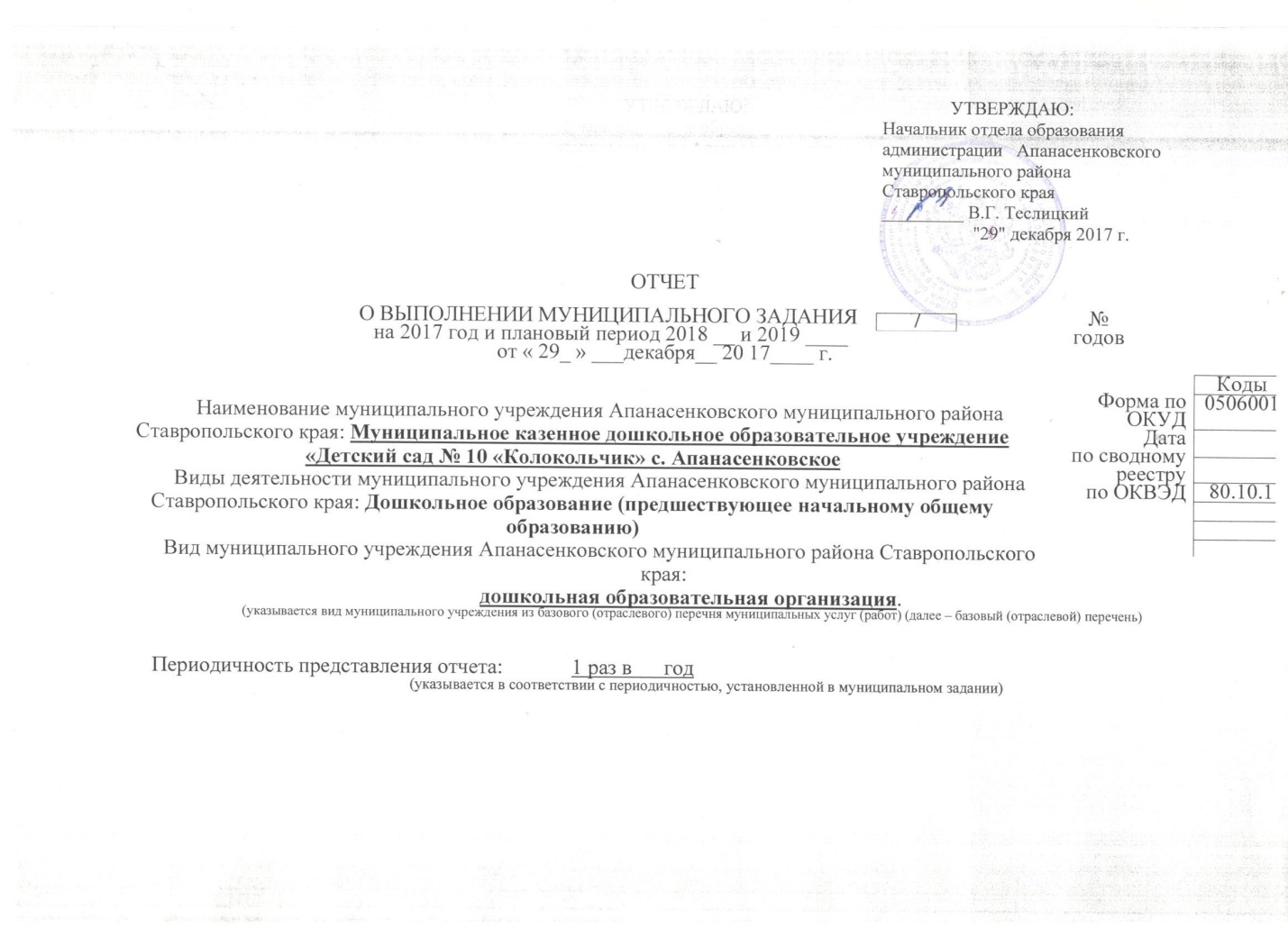 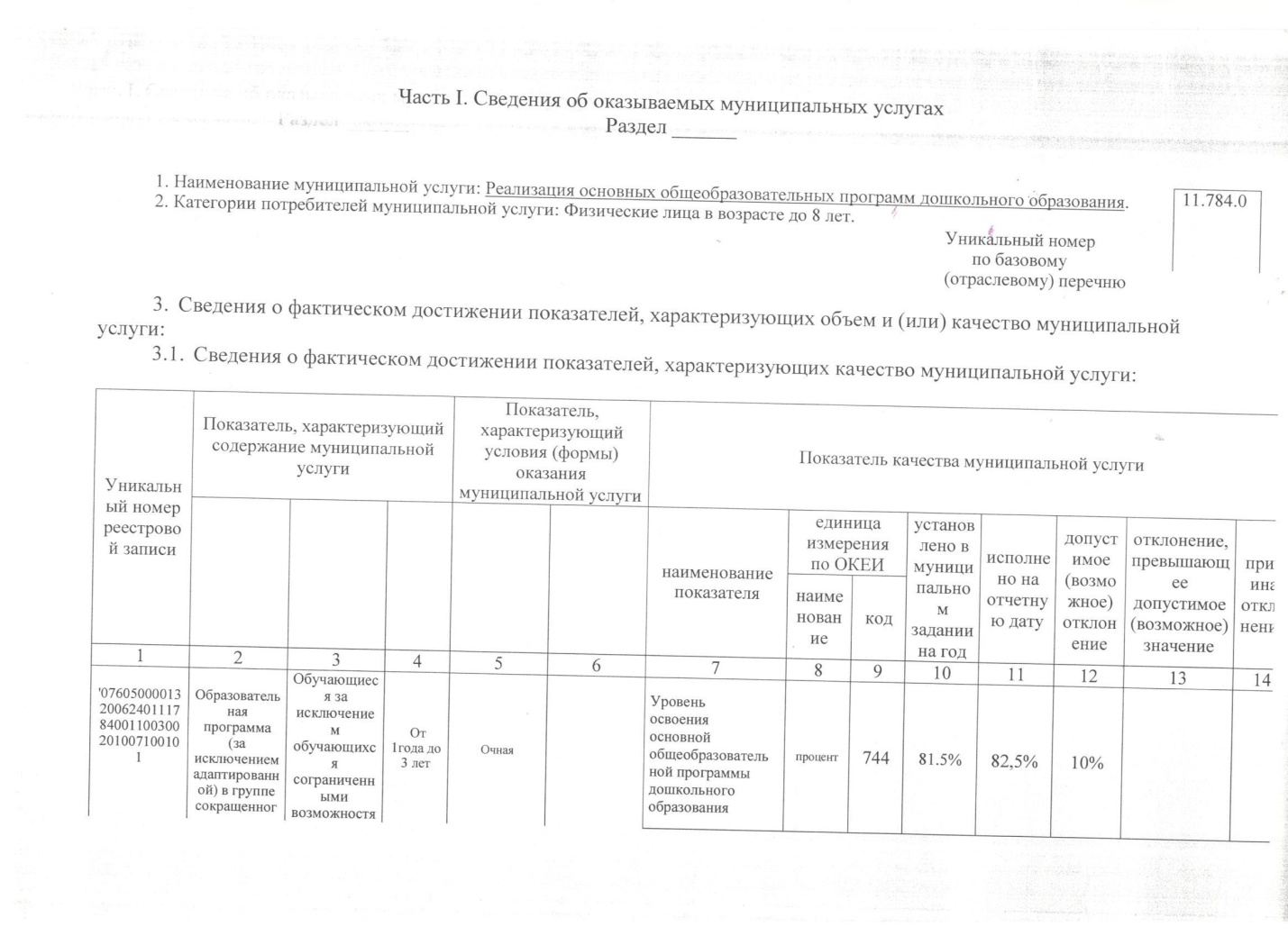 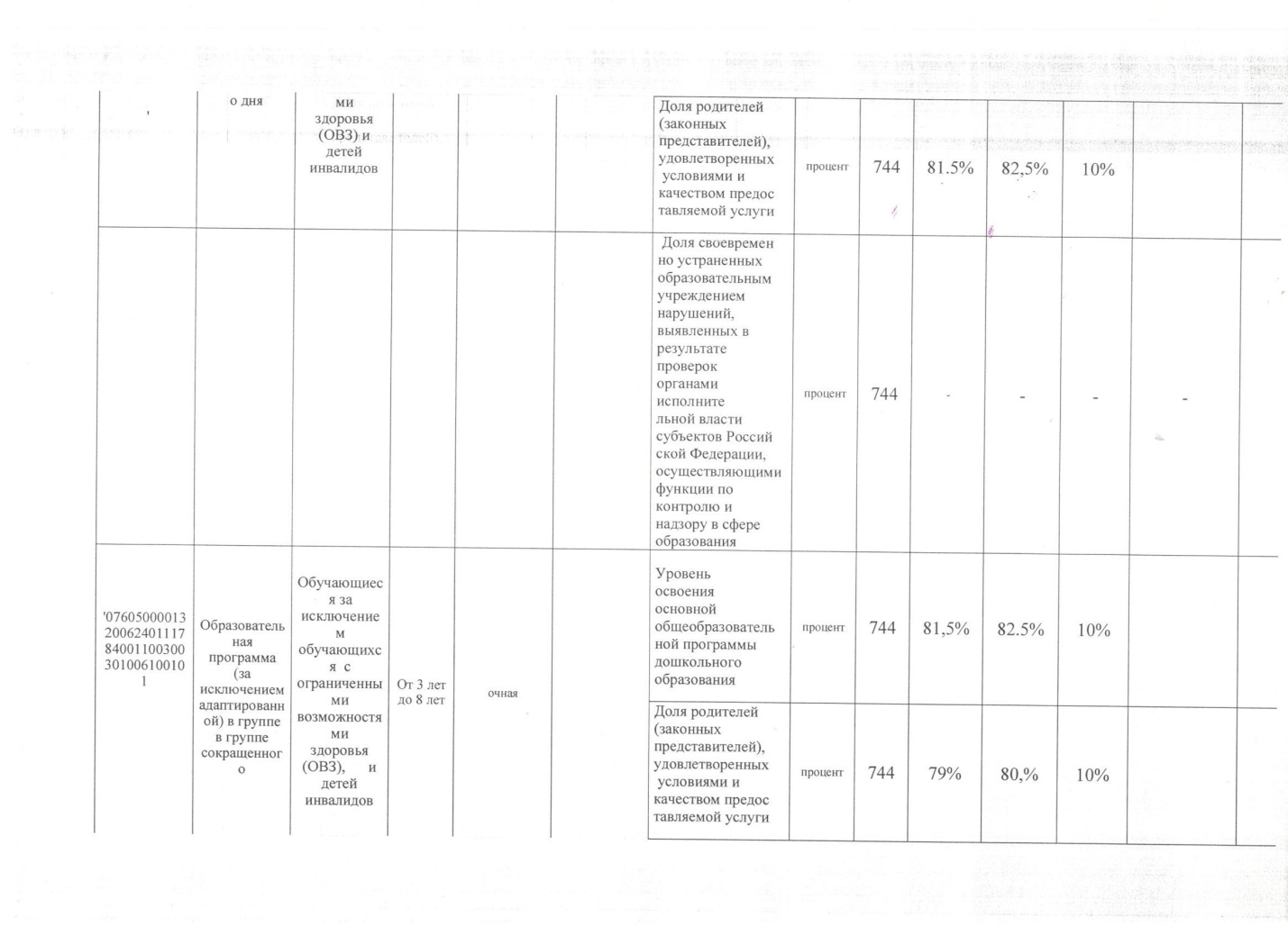 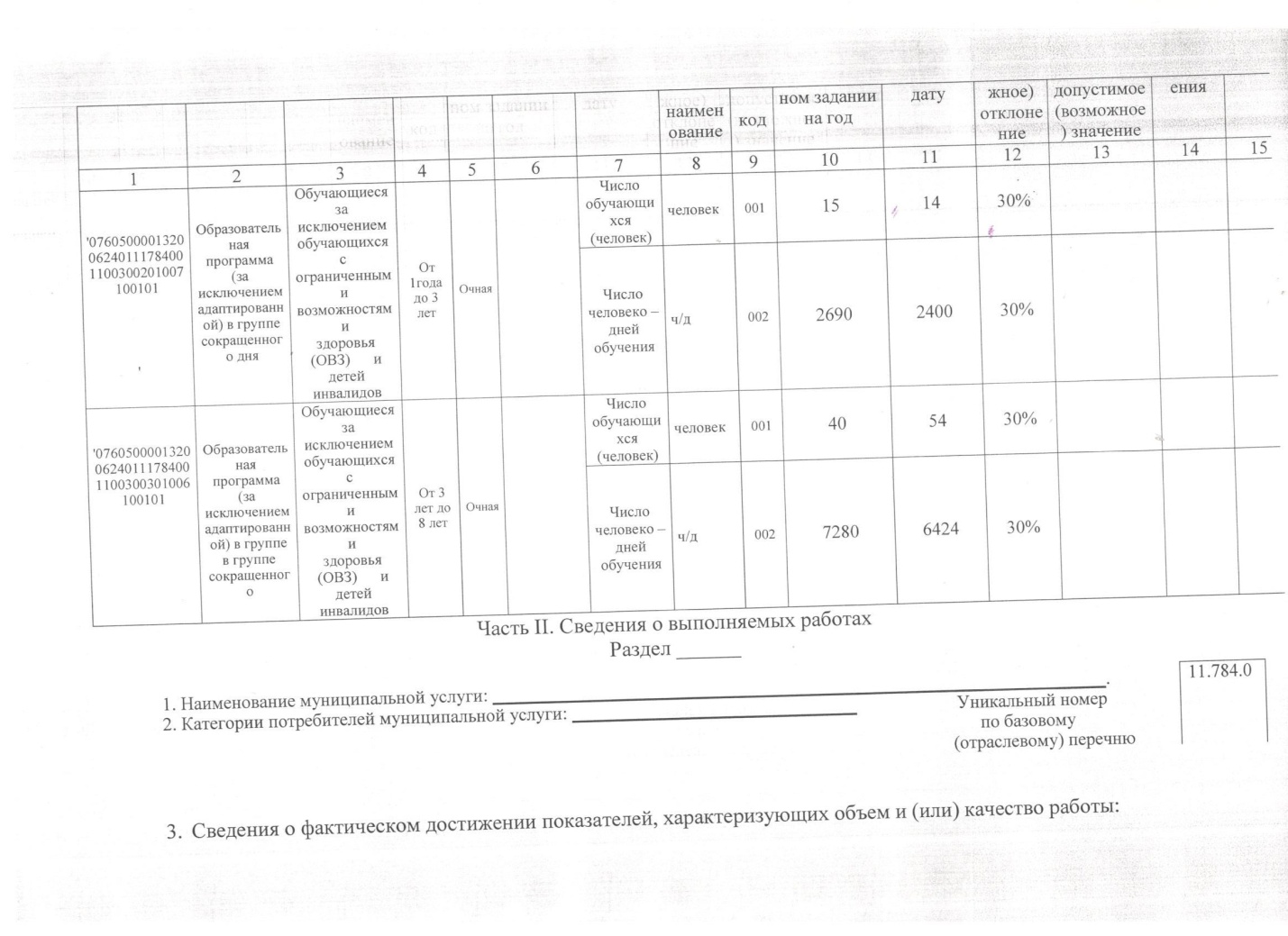 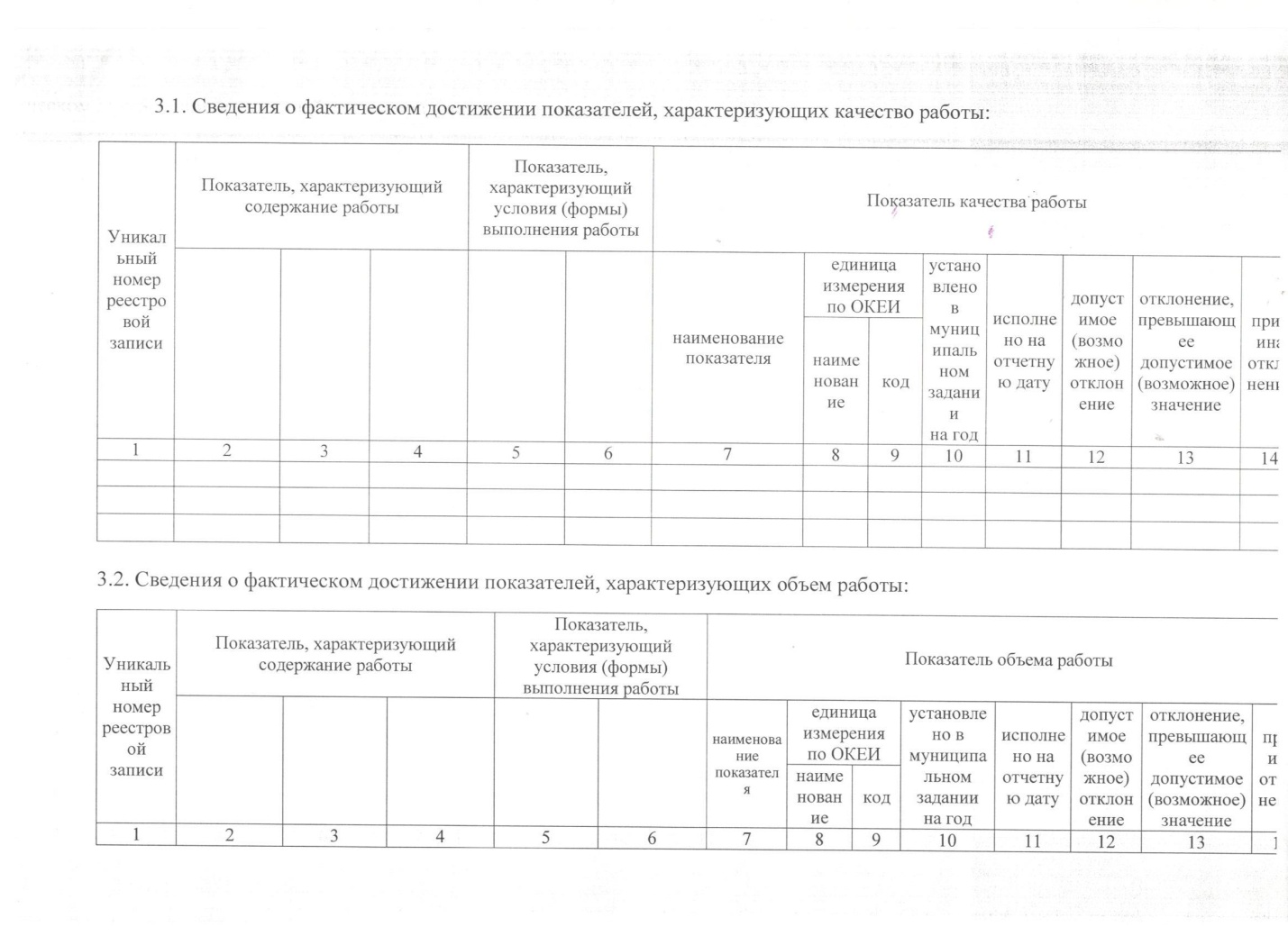 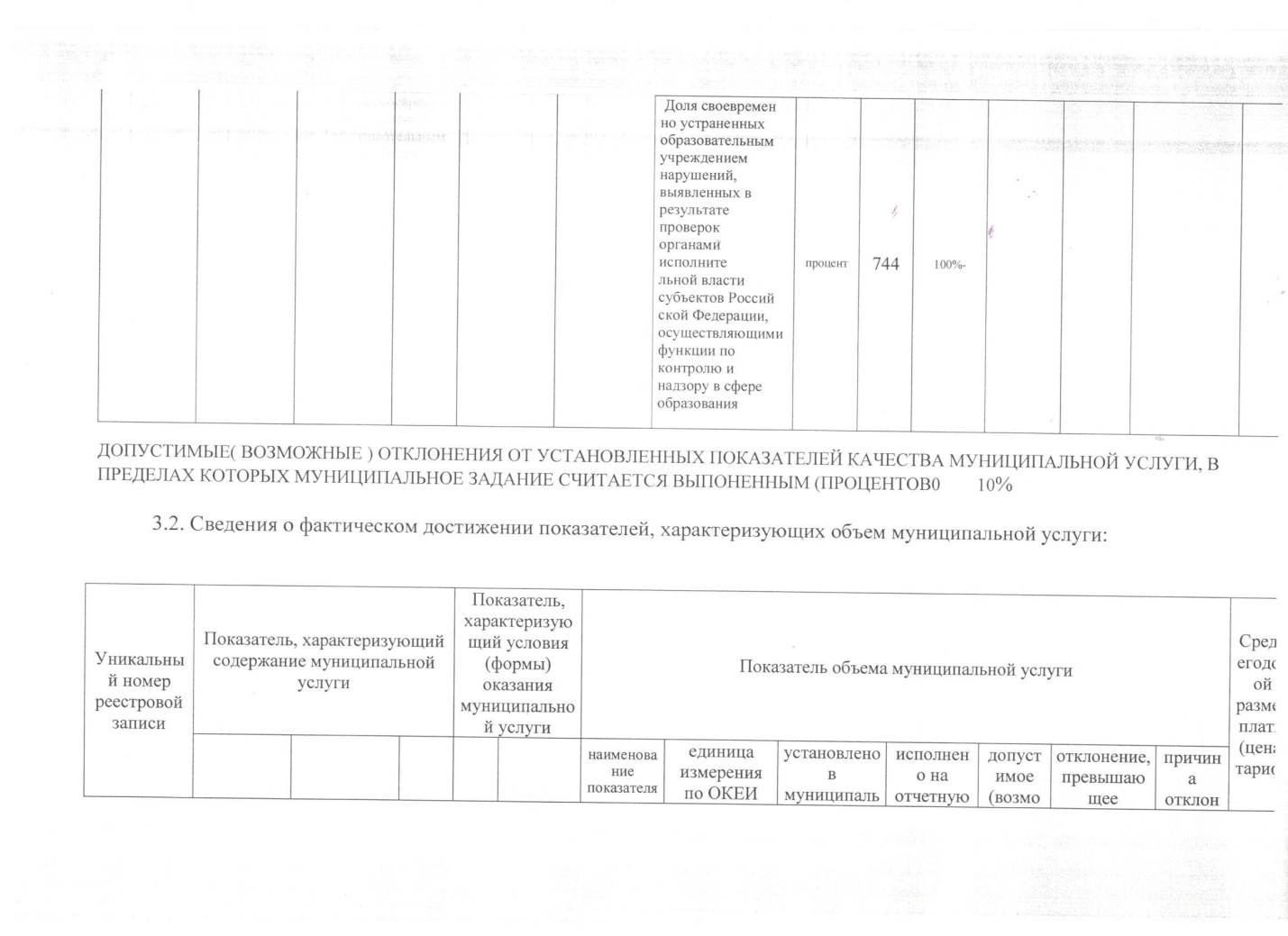 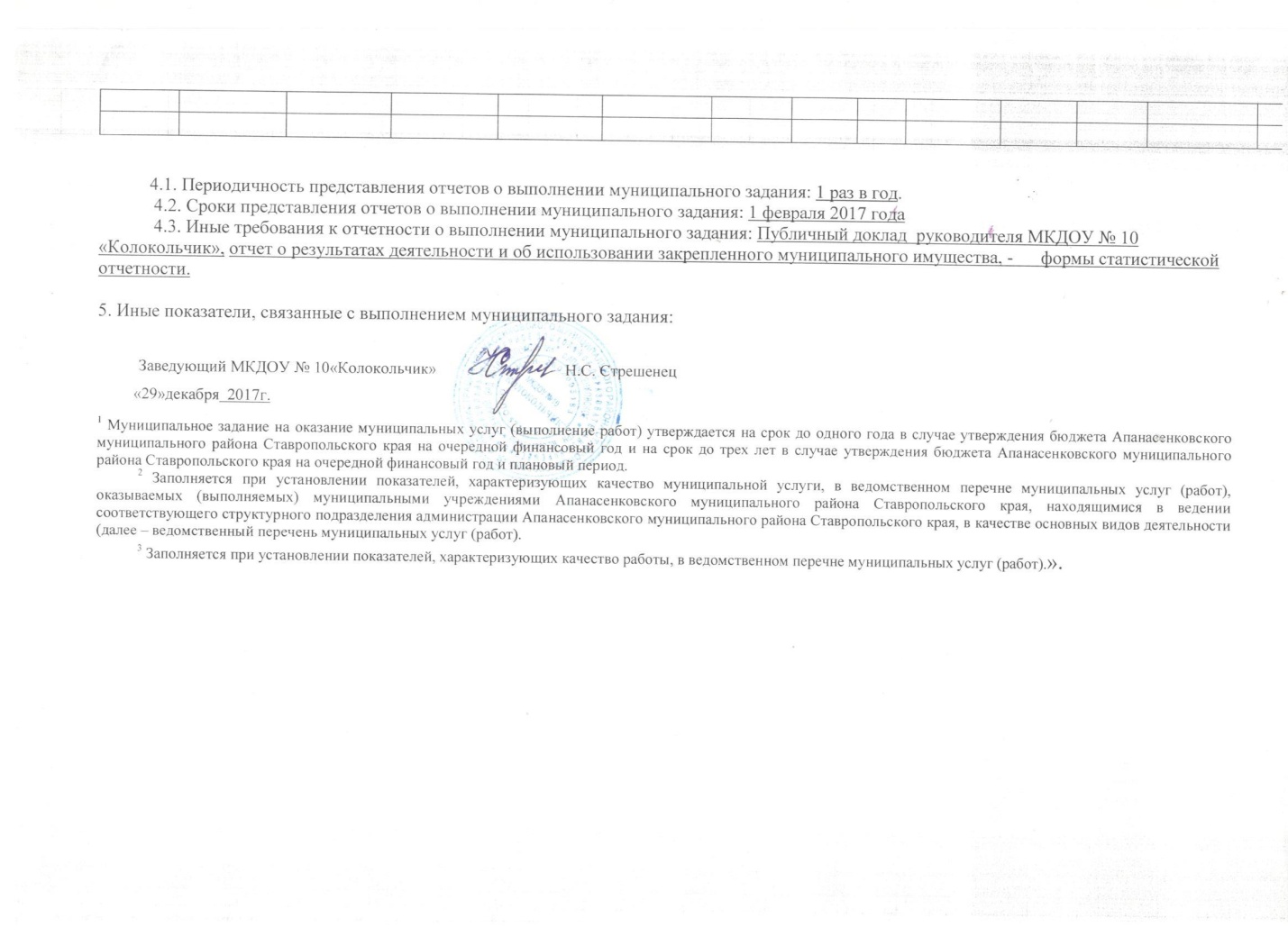 